April 6, 2016LCR Quarterly Planning Meeting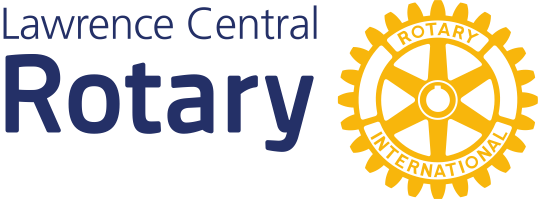  AnnouncementsThanks to Shon Qualseth for planning our Anniversary dinner.  Everyone had a great evening.Nancy Hause will be hosting one last Fireside Chat this year, April 17.   Anyone interested in attending should contact her.Jim Peters drafted a letter to the City Commission in support of the Lawrence Pedestrian Bicycle Issues Task Force ReportThe board passed an update to the club’s policy for funding local initiatives at the board meeting April 5.Our weekly meetings have changed to a lunch buffet to streamline the meal process.Fred Atchison announced the two Sister City scholarships we provided this year have been awarded to one student going to Japan and one to Germany.  They will present a program to the club in August after their trips this summer.Upcoming District conference on April 22-23.  Any members interested in attending should contact Jim Evers.April 30 at 2:00, there will be a family gathering for the club in South Park.  We will have an ice cream social and possibly a presentation by a falconer.  Audrey Coleman is coordinating this event and it will coincide with a fundraiser for the Little Red Schoolhouse, where her children attend school.  We will receive an email shortly to RSVP.Volunteers are needed to help plant flowers downtown on May 7.The next board meeting will be May 3, 8:00 AM at Clinton Parkway Hy Vee.Jim Peters has ordered vests for club members to wear at events sponsored by our club.Kate reminded us of the importance of donating to the Rotary Foundation.  These funds not only support many worthy international causes, but they enable our club to apply for funds for our own club’s projects.New member Taryn Parillo was inducted.  Welcome Taryn!Kate presented a Paul Harris Award to Sam Bhakta, a long-standing member and former Treasurer of several years.Bike ride updates:May 18, at our weekly meeting, Steve Lane will be speaking about this year’s Community Bike Rides.  Please attend so you will be informed about how you can help.  The rides will be July 16 and Sept 17  this year.Steve reported that he and Jim Peters are still seeking sponsors for the rides.  Please let him know if you are interested or if you have any suggestions for companies they should contact.Tour of Lawrence will be the same weekend as our first LCBR this year in July.  The Kid’s Zone will be Friday and Sunday so it should not interfere with our ride.Jim Peters spoke briefly about attending PETS recently.Jim Peters announced that our club may possibly hold a 10-mile bike ride and a 5-mile run/walk on the new section of the South Lawrence Traffic way prior to the opening of that stretch of the highway.  Jim has spoken with the city officials and the KDOT officials and he is hoping for it to be held Oct. 15.  The project hasn’t received full approval from KDOT.Jim Peters announced we have been requested by the city to help with installing a bike rake at the Municipal Courthouse.  They would like a more interesting design than the typical loop bike rack.  Jim plans to speak with Jane Huesemann about the design.